Муниципальное казенное дошкольное образовательное учреждение № 10«Детский сад комбинированного вида г. Никольское»Проект«Сказки гуляют по свету»«Аленький цветочек»по мотивам сказки Сергея Аксакова                                               Выполнила:                                                        Тарасова Людмила Валентиновна                                                         музыкальный руководитель Тип проекта:Творческий, долгосрочный, групповой. Участники проекта:Дети и воспитатели подготовительной  к школе группы, музыкальный руководитель, родители воспитанников, творческая группа детского сада.Цель:Приобщение детей к театральному искусству,  совершенствование всестороннего развития у детей артистических способностей через театрализованную деятельность, развитие творческих способностей детей.Развитие умений у детей взаимодействовать в творческом музыкально-игровом общении.Задачи проекта:Образовательные:  ● Учить детей передавать в движении характер танца, выражать свои     чувства, своевременно включаться в драматизацию.       ●Учить передавать эмоциональное состояние с помощью различных     выразительных средств.  ●Продолжать формировать навыки выразительного пения.   ●Следить за  дикцией и правильной артикуляцией.Развивающие: ● Развивать навыки эмоционального общения друг с другом, умение    детей распознавать настроение других героев сказки. ● Развивать творческое воображение, внимание, память. ● Поддерживать стремление детей искать выразительные средства для    создания образа персонажей, используя позу, жест, движение, речевую      интонацию.Воспитательные: ●  Воспитывать вежливость в обращении с партнёрами по    театрализованной игре, танцу. ● Формировать умение согласовывать свои действия с действием     партнёров,  развивать коммуникативные навыки. ● Воспитывать интерес и любовь к музыке, чувство сопереживания. Время реализации проекта:Подготовительный этап:1.Просмотр презентации «Театр – как много в этом слове!»Цель: Сформировать у детей представление о театре, о разных видах театрального искусства, о театральных профессиях, вызвать интерес к театрализованной  деятельности.                                                 Задачи:1. Продолжить знакомство детей с различными видами театра.2. Сформировать устойчивый интерес к театрализованной деятельности      и желание выступать вместе со сверстниками на сцене.3. Научить преодолевать сценическое волнение и держаться     естественно при выступлении.4. Учить передавать выразительность образов и развивать творчество. 2.Сказка Аксакова является одной из лучших в сокровищнице русской литературы этого жанра. История, в которой Настенька мечтает о несбыточном счастье, но, попадая в сложные волшебные ситуации, остаётся верна велениям сердца и сама строит своё счастье. Вместе с героями спектакля зрители побывают в обществе жадных сестёр, лесной нечисти, попадут в заколдованный дворец, где героиня найдёт своего принца, а, значит, и счастье!Любимая младшая дочь попросила отца-купца привезти ей из заморских стран цветочек аленький. Но оказалось, что самый красивый на земле цветок растёт в саду у страшного Чудища. Сорвав его, купец жестоко поплатился – за это его любимая дочь вынуждена оправиться к Чудищу на остров. Но, в конце концов, побеждает любовь! Ведь «Аленький цветочек» - сказка о любви, добром сердце и отваге.3. Подбор музыкального материала:        1). Хоровод «Хохлома – Родина моя» (автор песни Ю. Таран,                 описание движений Л. Кустовой)        2). Танец «Ламбада»  (описание движений Л. В. Тарасовой)        3). Индийский танец (описание движений Л. В. Тарасовой)        4).Танец Леших (песня «Где то там за высокой горой»,            исполнитель группа  «Мишель»,             описание движений Л. В. Тарасовой)                                                                                                                                                            5).Танец Сказочных Птиц (музыка Э.Грига, танец Анитры,             описание движений А. И. Бурениной)        6).Инсценировка «На ярмарке» (песня «Курочка по семечкам»,              автор – исполнитель Н. Бабкина,              описание движений Л. В. Тарасовой)        7).Песня «В гостях у сказки» (слова Ю. Ким, музыка В. Дашкевич)4. Разработка сценария к музыкальной сказке «Аленький цветочек»:      За основу сказки был взят стихотворный текст, как показал опыт, стихи легче усваиваются детьми. Автор инсценировки Э. Чурилова. Начало с выходом Фей, связки, дополнительные роли были придуманы сценаристом (музыкальным руководителем), с помощью детских предложений и готовых фраз. Так, например, дети придумали появление нечисти в замке Чудища. Мимикой и пантомимой артисты с удовольствием изображали Леших, импровизируя танцевальные движения. Ведь танец, в сочетании с игрой, помогал в свободной импровизации переработать напряжения чувств, музыка помогла выражению радости движения. Так танцевальная игра способствует развитию личности. Затем была придумана и разыграна сцена «На ярмарке», для этого введены роли домашних животных с участием ростовой куклы-Коровы, которую с большим удовольствием исполнили родители. А с каким восторгом на этот выход реагировали дети! Для того, чтобы звучал «страшный» голос Чудища, были использованы инновационные технологии, скачена программа «Преобразователь голоса», в итоге, получился очень интересный сюрпризный момент. Заключительную песню «В гостях у сказки»  выбрали сами дети, предварительно прослушав несколько песен: «Сказки гуляют по свету», «В мире много сказок» и «В гостях у сказки».  Организационный этап: 1.Своего любимого сказочного героя дети с удовольствием нарисовали дома, а в группе была организована выставка на тему «Мой сказочный герой».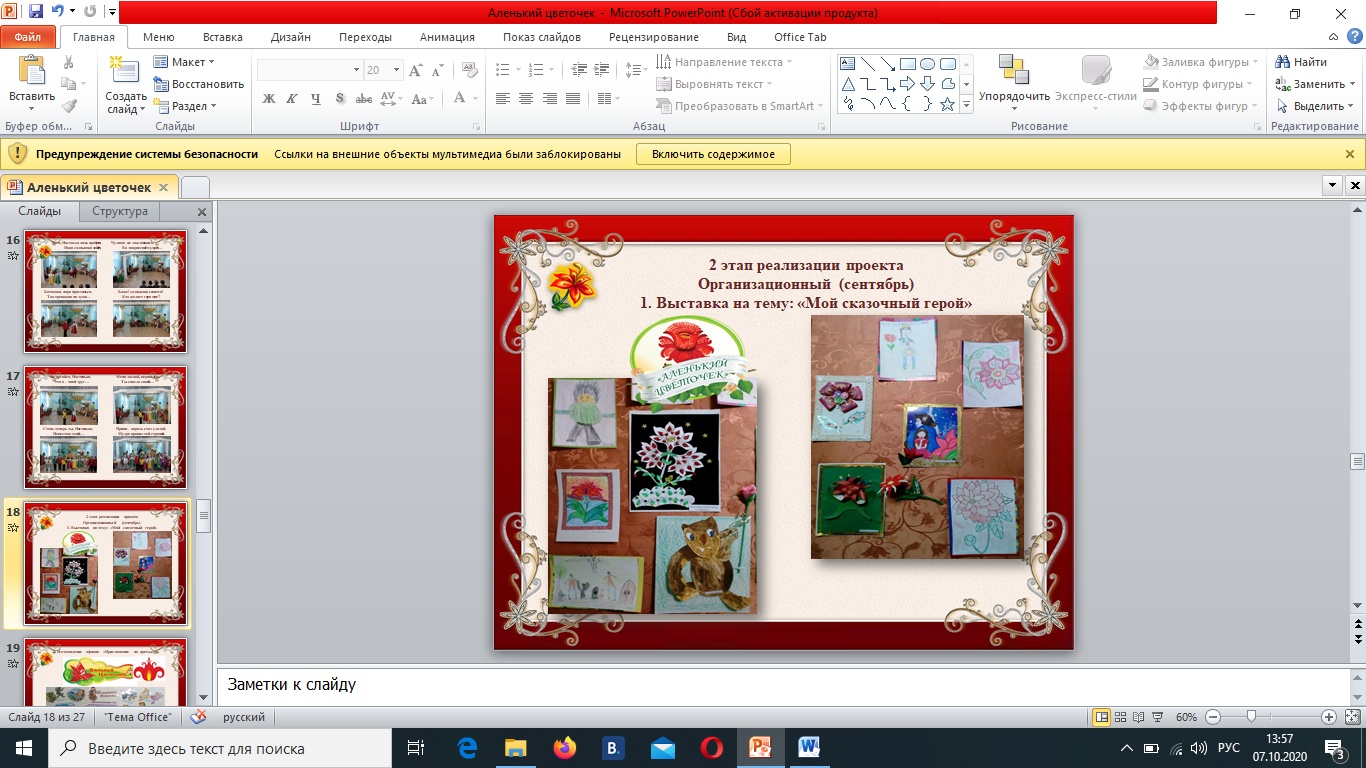 2. Изготовление афиши к театрализованному представлению на занятии                                по изобразительной деятельности.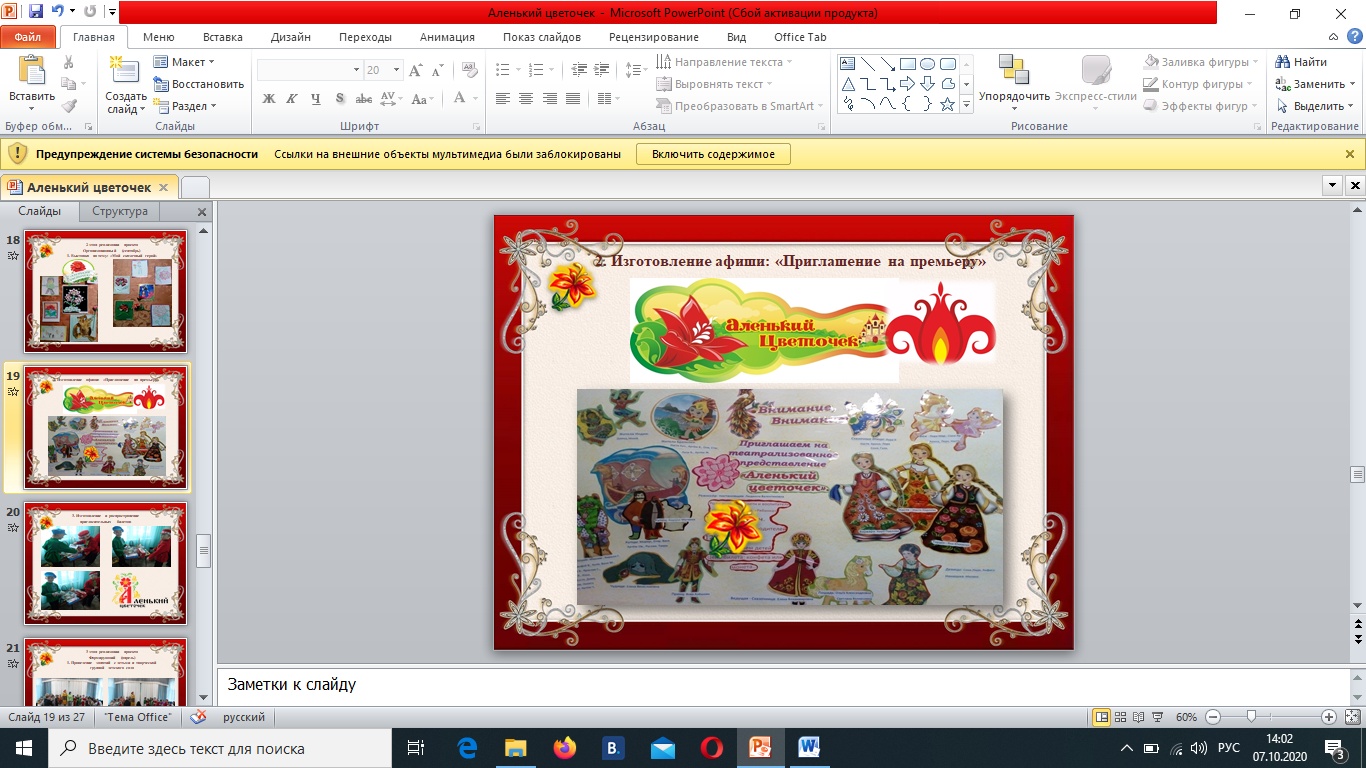 3. Изготовление пригласительных билетов на онлайн – просмотр             театрализованного представления «Аленький цветочек».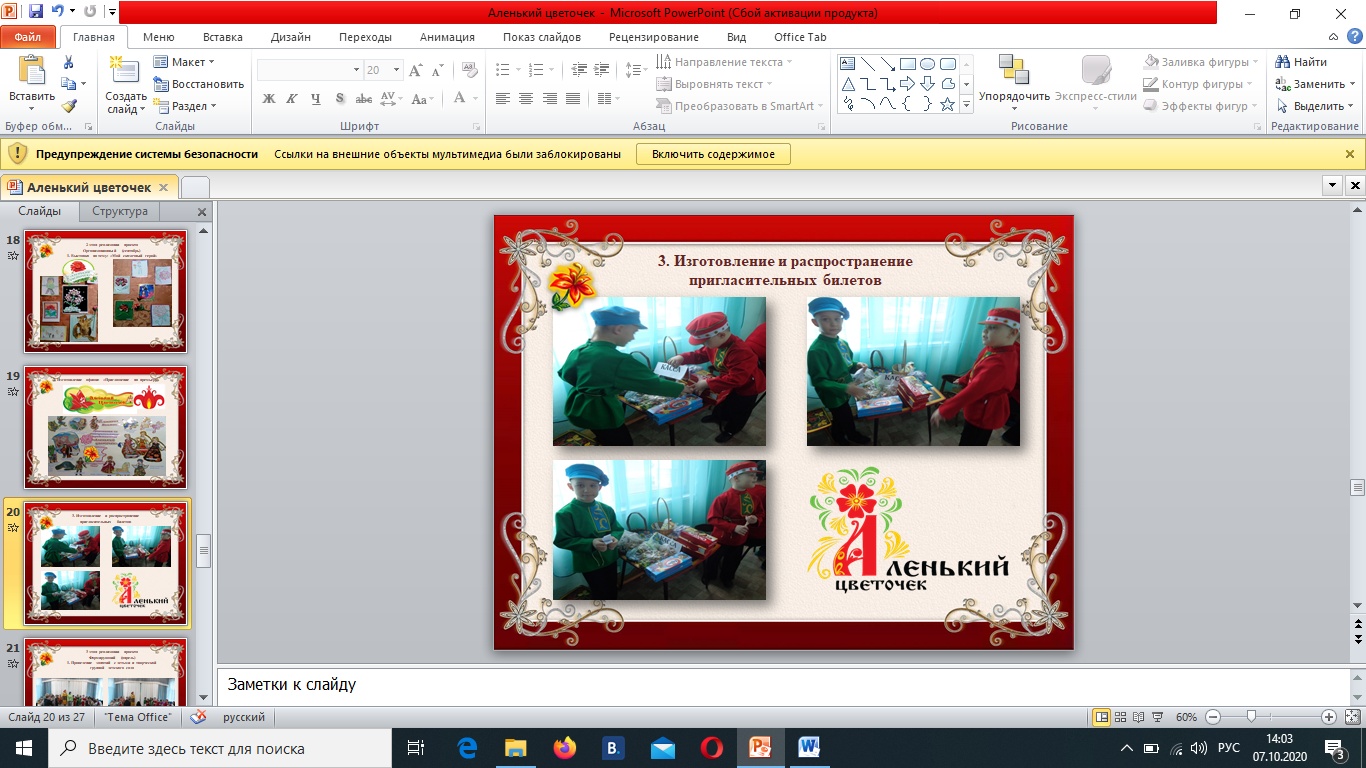 Формирующий этап: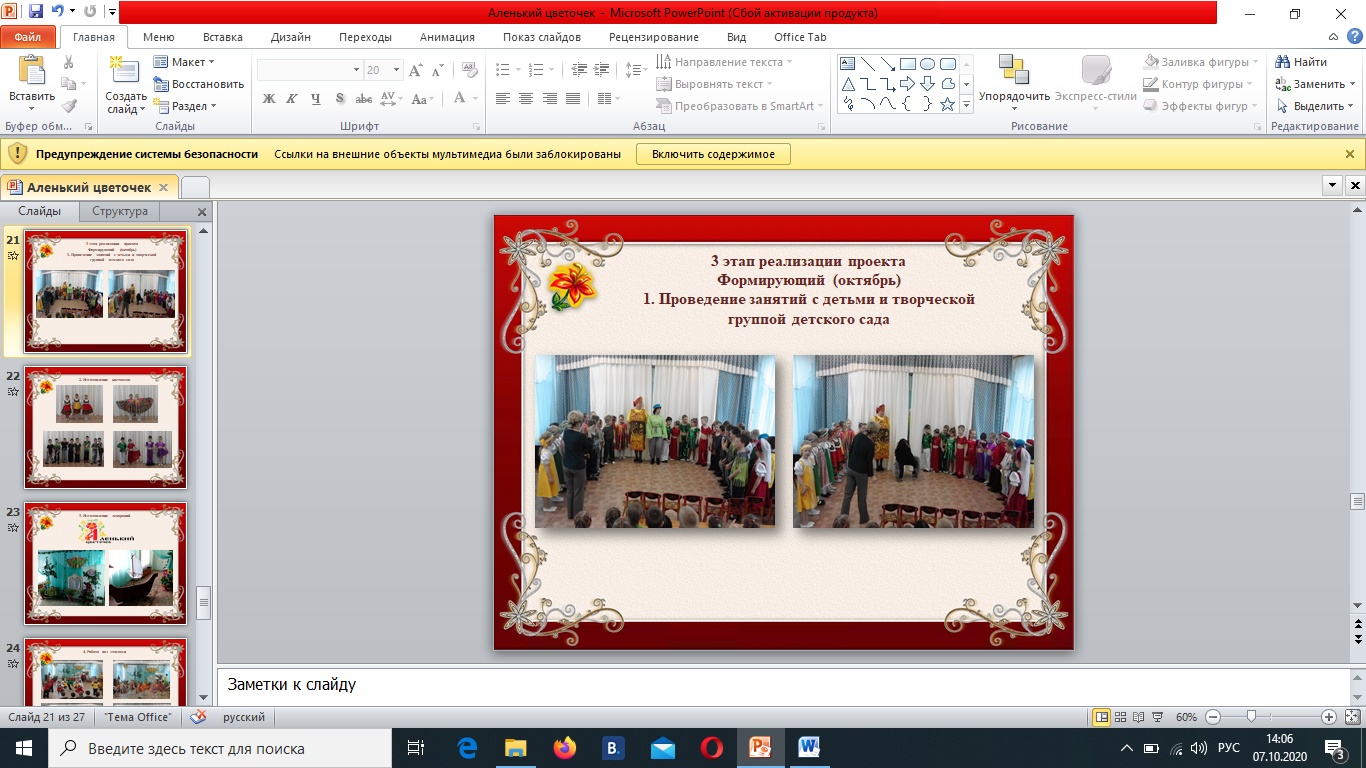 Театрализованная деятельность всегда сопровождается атмосферой праздника, делая жизнь ребёнка ярче и разнообразнее, обогащая его социальным опытом. Во время исполнения роли у ребёнка появляется возможность выступать со сцены и сразу получать положительную оценку   своих достижений в виде аплодисментов и признания зрителей.               Большое внимание мы уделяли танцевальному искусству, которое очень многогранно в плане воспитания личности, и не только. Именно танец-игра, музыкальная композиция, развивает умение понимать музыку, согласовывать с ней свои движения, одновременно развивая  пластику, грацию и выразительность. Для обучения танцам детей игровой метод просто необходим. Танец-игра даёт представление об актёрском мастерстве.А сюжетный танец помогает развивать выразительность и       эмоциональность. Упражнения, этюды, игры, способствующие развитию базовых психических процессов, выразительной пластики, речи, голоса, творческих способностейсм. Учебно-методическое пособие по театрализованной деятельности «Кукляндия»                                          М. И. Родина, А. И. Буренина2. Изготовление костюмов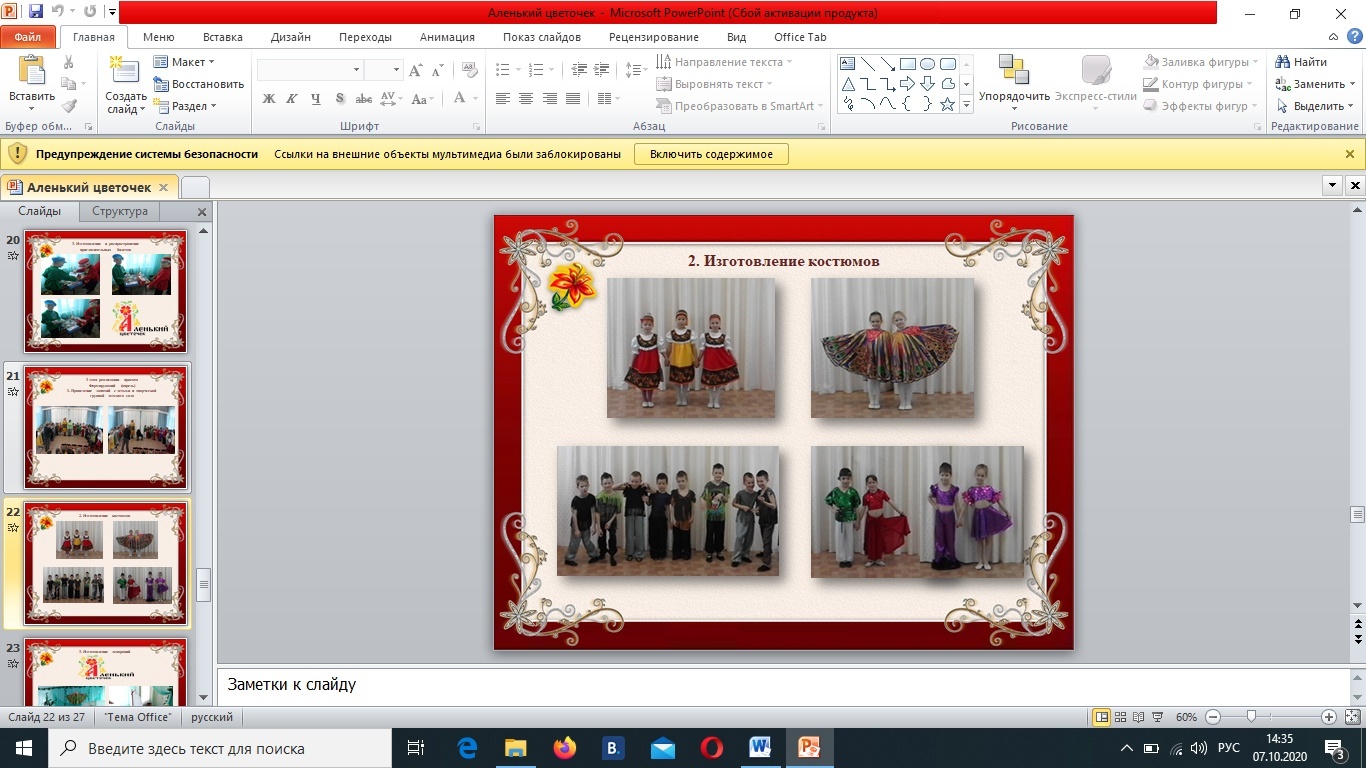  ● Сотрудничество с  костюмерной мастерской Ангел. ● Активное участие родителей в изготовлении костюмов и декораций.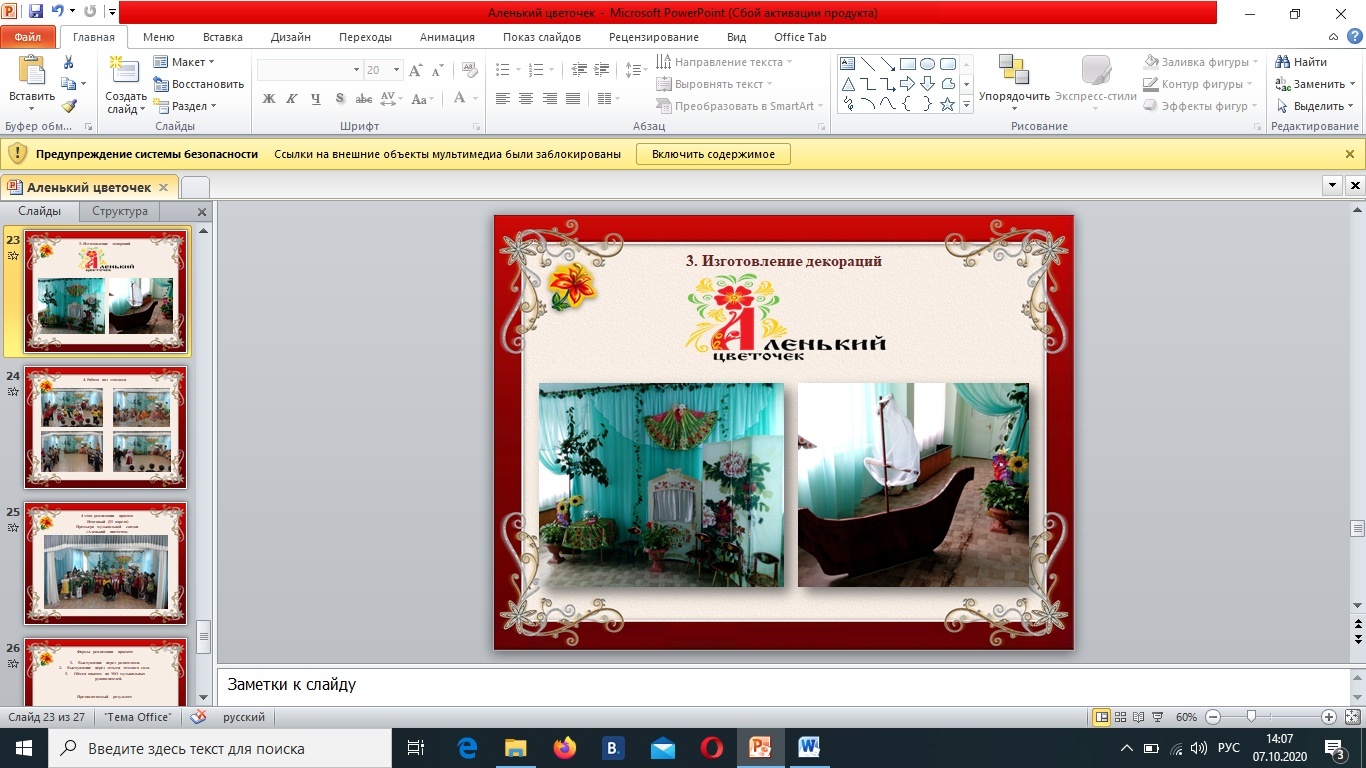 Помогающие вопросы:      Для облегчения проигрывания той или иной роли после знакомства со сказкой и перед ее проигрыванием с детьми обсуждалась и «проговаривалась» каждая роль. В этом помогли вопросы детям: Что ты хочешь делать? Что тебе мешает в этом? Что поможет сделать это? Что чувствует твой персонаж?Какой он? О чем мечтает?Что он хочет сказать?
Обратная связь:     После проигрывания сказки проходило ее обсуждение: Какие чувства ты испытывал во время спектакля? Чье поведение, чьи поступки тебе понравились?Почему?Кто тебе больше всего помог в игре? Кого ты хочешь теперь сыграть? Почему?Предполагаемый результат:Обогащение музыкальных впечатлений детей.Доставленная детям радость и полученное удовольствие от представления.Родители и воспитатели активно вовлечены в совместную с детьми творческую деятельность.Формы реализации проекта:Выступление - онлайн перед детьми детского сада с премьерой музыкальной сказки «Аленький цветочек».Трансляция  видео театрализованного представления «Аленький цветочек» в сообществе в ВК.Обмен опытом в закрытой группе «Музыкальные руководители Тосненского района Ленинградской области»Публикация Проекта «Сказки гуляют по свету в Международном сетевом издании «Солнечный свет».Презентация проекта «Сказки гуляют по свету»: «Премьера театрализованного представления «Аленький цветочек».Запись видео-интервью с детьми подготовилась родителями  в сообществе группы в ВК.Предварительная работа:          1.Чтение сказки Сергея Аксакова «Аленький цветочек». 2.Просмотр мультфильма «Аленький цветочек».3.Ознакомление со сценарием.4.Распределение ролей в соответствии с возможностями и пожеланиями детей, участие всех детей группы, придание значимости каждой роли.        5.Работа над отдельными этюдами и сценками с детьми, проиграть   индивидуальное выступление каждого ребёнка.6.Разучивание песни и танцев к театрализованному представлению.7.Изготовление костюмов и декораций.8.Генеральная репетиция.9.Подготовка сюрпризного момента: в программе «Преобразование голоса» Чудища.Вывод:В ходе театрализованного представления выполнились цели:        Развитие творческих способностей, творческой самостоятельности в создании художественных образов, передачи смены характера музыки в движении. Дети увлечённо вжились в роль, старались ритмично и красиво двигаться, выражали эмоции посредством мимики, пластики, движения. Эмоционально выражали своё отношение к злу и добру.       Задачи по обучению детей выразительному исполнению танцевальных движений и развитию фантазии выполнены, движения отработаны, каждый артист стремился представить своего героя посредством пластики, движения, эмоций.       В представленном материале чувствуется планомерная, системная, последовательная предварительная работа: знание детьми сценария, выразительное исполнение ролей, артистичность, открытость и лёгкость в исполнении.       На протяжении работы над проектом, дети были заинтересованы, увлечены, играли роли с наслаждением. Все по-доброму, благосклонно и внимательно относились к исполнению ролей своих товарищей, не перебивали, поддерживали друг друга.       Дети чувствовали себя комфортно, так как для них это был очередной праздник с их непосредственным участием. Благодаря доброжелательной обстановке, хорошей подготовки детей, желания доставить себе удовольствие исполнением своих ролей, позволило преодолеть первоначальное волнение. Движения у детей были свободные, настроение праздничное, заметно единение в детском коллективе, поддержка и воодушевление.    В качестве результатов работы по организации театрализованной деятельности детей в МКДОУ можно назвать следующие: дети становятся более эмоциональными, более мобильными; учатся понимать искусство и высказывать свои впечатления, открыто и честно.    Ребенок умеющий создавать образ на сцене, перевоплощаться и выражать свои эмоции, становится эмоциональной, открытой, культурной и творческой личностью.№видысрокисодержание1ПодготовительныйавгустБеседа на тему: «Театр – как много в     этом слове!» Знакомство с творчеством Сергея  Аксакова: чтение сказки «Аленький цветочек».Подбор литературного и музыкального  материала. Разработка сценария к  театрализованному представлению «Аленький цветочек». 2Организационныйсентябрь1.Организация выставки:  «Мой сказочный герой».2. Изготовление афиши:   «Приглашение на  премьеру».3.  Изготовление и распространение       пригласительных билетов.3Формирующийоктябрь1.Проведение занятий с детьми и     творческой группой детского сада.2. Изготовление костюмов и декораций.3.Работа над этюдами.4.Организация совместной репетиции.4Итоговый22  октябряПремьера театрализованного представления               «Аленький цветочек»сентябрьсентябрь1 неделя2 неделяУпражнения с атрибутами на развитие мелкой моторики, внимания, памяти, воображения ифантазии:«Буратинки», «Карусельки»;- Игры с бусами: «Бусы и шкатулочка», «Узоры», «Рисуем бусами», «Рисуем бусами все вместе»;Игры на развитие слухового внимания: «Посидим, послушаем», «Звуки леса», «Дождик», «Осенняя сказка»Игры на расширение словаря:Игра «Найди слово»;Психологические игры: - Игровые упражнения на повышение психологического статуса каждого ребёнка и сплочение детского коллектива: «Твои достоинства», «Раз, два, три – перейди!», «Дарим добро», «Какое у тебя настроение?», Повтори имя и движение», «Посмеёмся!»;3 неделя4 неделяУпражнения на развитие голоса и речи:- Упражнение на дыхание: «Самовар», «Чайник»,«Большой филин», «Маленький филин», «Волки», «Пчела», «Комар», «Эхо», «Качаем малыша», «Скрипят деревья», «Пьём чай»;- Упражнение на силу голоса: «Звонок», «Муха», «Многоэтажный дом»; -Упражнение на развитие артикуляции: скороговорка «Под топотом копыт пыль по полю летит» (тихо-громко)Упражнения и этюды на создание игрового образа: - Игры и этюды на развитие выразительной пантомимики:Этюд «Изобрази животное», Этюд «Отгадай!», Этюд «Что я делаю?»;- Этюды на развитие выразительной мимики: «Я ем» (упражнение на выразительность изображения мимикой вкусовых ощущений), упражнение «Моё настроение», игра «Волшебное зеркало», игра Радио-няня»октябрьоктябрь1 неделя2 неделяЭтюды на создание музыкально-игрового образа: «Я в образе», «Создай образ», «Погуляем - потанцуем», упражнение «Разноцветные облака»;Релаксационные упражнения: «Загадочные сны» (тренинг развития воображения, произвольности движений), «Тихий сон», «Добрый сон», «Крепкий сон», «Чуткий сон», «Сон-фантазия»Упражнение на развитие чувства ритма и произвольное внимание: «Хороводная игра», «Барыня», «Оркестр»;Игры на организацию внимания: «Переглядки» (игра на развитие зрительного внимания), «Тропический ливень», «Глаза в глаза»3 неделя4 неделяТанцевальный вечер: «Герои сказок»Цель: Развитие  исполнительских навыков в музыкально - ритмической деятельностиТеатрализованная постановка «Аленький цветочек»Цель: Творческое раскрепощение детей